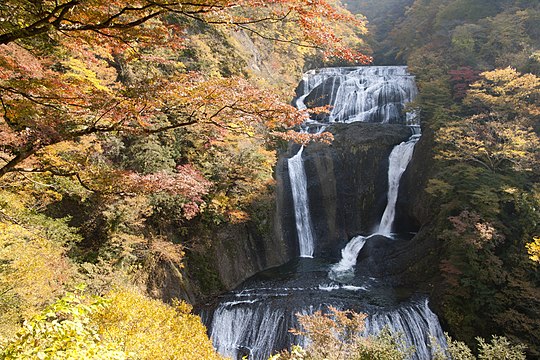 CRA(Japan Catalyst Recovering Association)触媒資源化協会３．【実施済事項】①  協会だより０３１０（１０月号）をＨＰに更新・各会員並びにＯＢ各位に配信②　会員専用ＨＰの更新　　令和３年９月度の経費明細をＰＤＦにて公開③　第４２回ＪＳＣＲＡ会の案内・組合せ連絡④　第２４８回月例会参加者募集と整理４．【予定事項】①  協会だより０３１１（１１月号）の発行②　会員専用ＨＰの更新　１０月度の月次経費内容公開③　第４２回ＪＳＣＲＡ会の実施　５組　１７名参加　１１月１２日　筑波カントリークラブ　④　第２４８回月例会　ＷＥＢ講演会の実施（１１月１６日）⑤　運営委員会の実施（１１月１９日）　　０４年新年会の講演について５．【その他・会員情報】●　神鋼リサーチ株式会社の社名変更新統合会社として１０月１日よりコベルコビジネスパートナーズ株式会社になりました。住所：141-8688 東京都品川区北品川5-9-12　ONビルTEI:03-5739-5115    FAX:03-5739-6951　　　ＨＰ：https://www.kobelco-kbp.jp/６．事務局（１１月予定）     出勤予定●：４日間　プラス在宅　　　　出勤予定日：１２日（筑波）、１９日（火）３０日（火）7.【追加記事:】役員・広報委員長である尾沼様が長年の夢を叶えるために「北海道バイク旅行」を実施しました。その旅行記を掲載します。